INFORMATION PACK
 2 x Administrators:   2 Year Fixed Term ContractsTeaching School Hub Administrator Early Years Stronger Practice Hub Administrator Based at The Lodge (Altrincham Grammar School for Girls) – hybrid working available
Overview of the RoleThe role of both the Teaching School and Early Years Stronger Practice   Hub Administrators is to provide outstanding administrative support to our Hub leaders.  The nature of the support required will vary from day to day, key responsibilities will involve a huge variety of administrative tasks as well as supporting with paperwork and record keeping. The post holders will work closely with the leadership team of either the Teaching School  or Early Years Stronger Practice hubs drawing on resources as and when necessary.  We have a flexible approach to working arrangements and would discuss this with successful candidates. The full job description and person specification are at the end of this pack.Bright Futures Educational TrustBright Futures Educational Trust (The Trust) is a multi-academy trust (MAT) set up in 2011. The Trust is made up of a richly diverse group of schools in Greater Manchester and Blackpool. We are passionate about working together within and beyond the Trust to achieve our aspirational vision: the best for everyone, the best from everyone. We are an organisation that is underpinned by values of: community, integrity, and passion. In everything we do, we remember that we are accountable to the children, families, and communities that we serve.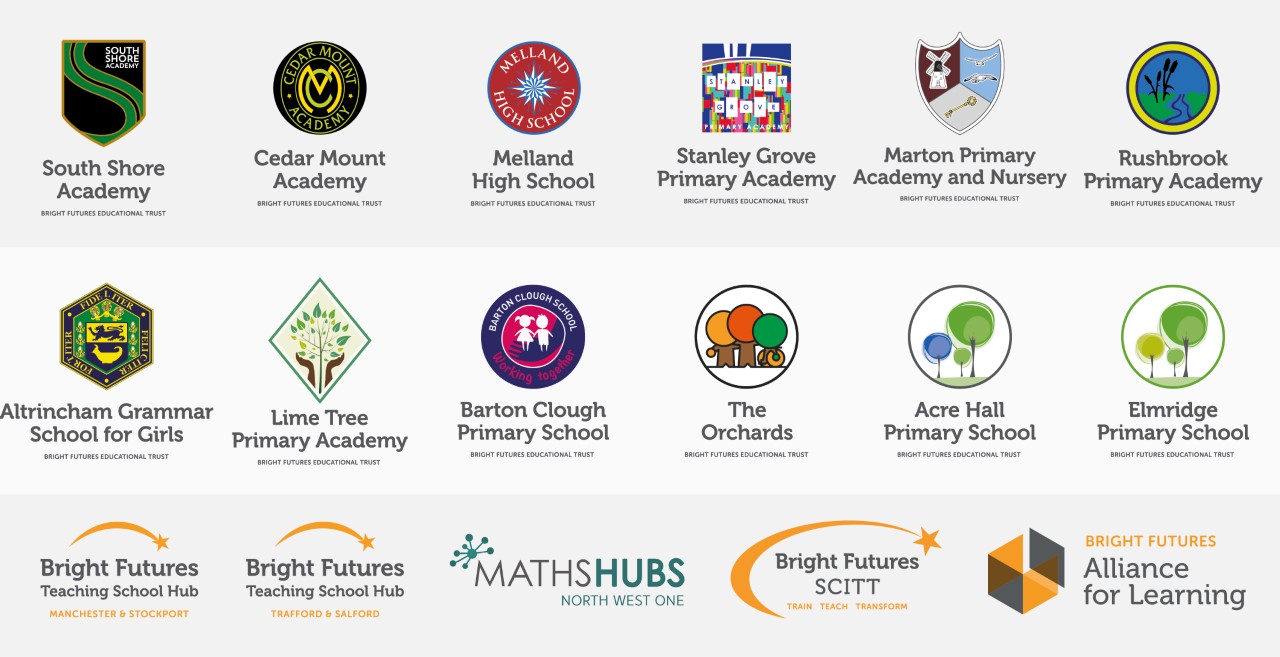 Our schools have their own identities and form one organisation and one employer, Bright Futures Educational Trust. Bright Futures’ Board of Trustees maintains strategic oversight of the Trust and delegates some of its responsibilities to the Executive Team, Principals, and local governing bodies. We place a high value on integrity and probity and take seriously our accountabilities for making the best use of public money. How decisions are made is described in our delegation framework. You can find out more about the Trustees and the Executive Team on our website: About UsThe central team comprises the Executive Team: John Stephens, CEO; Edward Vitalis, Chief Operating Officer; Gary Handforth, Director of Education; Lisa Fathers, Director of Development, Partnerships and Teaching School Hubs; Lynette Beckett, Director of HR & Strategy. The focus of these roles is to work with schools, providing high quality and timely guidance, leadership, challenge, and support. In addition to the Executive Team, we have central operations for Finance, HR, Educational Psychology, Marketing and Communications, and Digital Technologies. Please see our website brochure which explains our central operations: Working together for a Bright Future.Bright Futures Development Network is another important outward facing component of our organisation made up of a number of hubs and networks at the heart the Trust. In January 2021, after significant national reforms to the teaching school policy Bright Futures was designated with two new large-scale Teaching School Hubs, which replace the Alliance for Learning Teaching School. This growth and expansion in our outward facing work brings about a significant increase in accountability and reach. The two Bright Futures Teaching School Hubs are designed to provide strong strategic regional leadership to build robust partnerships to support teachers and leaders in every phase and type of school, at each stage of their development. A crucial part of the hub remit is carefully ensuring structured collaboration. The Teaching School Hubs are at the forefront of providing high quality professional development, playing a significant role in the implementation and delivery of: The Early Career Framework, National Professional Qualifications (NPQ), Initial Teacher Training and Continuous Professional Development (CPD). The Hubs work directly with the Department for Education and national NPQ/ECT providers. In addition to this, the Hubs enhance the professional development needs of Bright Futures schools and academies. Within this outward facing area of Bright Futures Educational Trust, we have a commercial offer run through the Alliance for Learning which provides first-class school improvement services and CPD to over 700 schools, further complementing the work of our Teaching School Hubs. Our School-Centred Initial Teacher Training (SCITT) Bright Futures SCITT is also an integral part of the Teaching School Hubs, with over 10 years’ experience and judged Good by Ofsted, we offer Early Years, Primary and Secondary teacher training programmes. Within the Bright Futures Development Network, we are also proud to have a Maths Hub: NW1 Maths Hub offering a wide range of maths specific high-quality professional development opportunities and training/coaching to 500 schools.Early Years Stronger Practice HubThroughout the pandemic, the youngest children in the most disadvantaged areas of England were among the hardest hit by lockdowns and social distancing. A responsive programme of support for staff and children has been developed by the Government to assist recovery and address the disruption of Covid-19. This includes new funding to support settings to address the impact of the pandemic on young children by sharing effective evidence-informed practice and building lasting local networks via the Stronger Practice Hubs programme.The Stronger Practice Hub model works directly with the sector on a system leadership approach, with strong settings becoming a base for support, collaboration and practice sharing for and with other parts of the sector. The DFE has commissioned the National Children’s Bureau (NCB) to manage the relationships with Early Years Stronger Practice Hubs, including providing support, oversight and quality assurance, as well as running the selection process.Our Early Years Stronger Practice Hub (EYSPH) will support settings to adopt evidence-informed practice improvements – in line with the framework developed for the programme by the Education Endowment Foundation, as well as with the reformed Early Years Foundation Stage, Development Matters.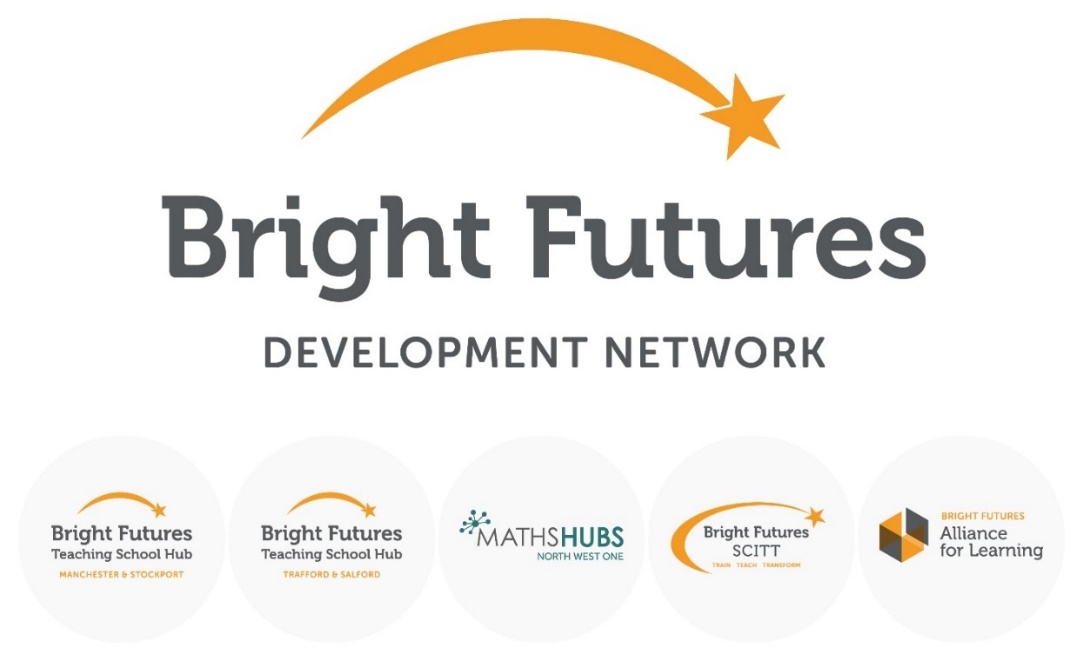 Collaboration and strong relationships form one of the ‘commitments’ in our Strategy and all components of the Bright Futures’ family work closely together. Our Strategy was developed collaboratively and can be found on our website: Our StrategyWHY WORK FOR US?We offer a great opportunity to join an organisation which really lives its values. Our working environment is very inclusive and whilst you can expect to be challenged in your role, you will be supported through professional learning, treated fairly and with dignity and respect. Please see the Equality,
Diversity, an Inclusion statement on our website.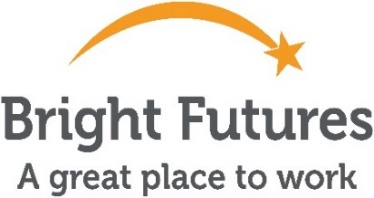 Terms and ConditionsSalary:	NJC scale points 4 to 6 (Bright Futures scale Grade 3). The full time equivalent pay is £21,189 rising to £21,968 per annum.  The actual pay based on the below working pattern commencing £18, 144.12 rising to £18,811.18 per annum actual pay.  Pay progression is linked to performance.Working weeks:	This is a great opportunity for flexible working as the role will work 38 weeks during school term time and an additional 1 week to be agreed. A total of 39 weeks.  The contract is fixed term for 2 years. Hours:	36.25 hours per week over 5 days.  Flexible working will be considered, please discuss at interview if you wish this to be considered.
Holidays: 	You will be paid for the prorate equivalent of 25 days, plus 8 public holidays.  This increases to 30 days plus 8 public holidays after 5 years’ service.  Pension:	Local government pension scheme.  Please take a look at the website: https://www.gmpf.org.uk/.Other:	We offer salary sacrifice schemes for purchasing bikes used for travel to work and technology for personal use, through monthly interest free salary deductions.
We also offer opportunities for professional development.For a full explanation of our employment offer please see the booklet on our website:Great-Place-booklet.pdf (bfet.co.uk)How to ApplyWe can only accept completed application forms, rather than CVs. This is because the regulatory guidelines of
Keeping Children Safe in Education (2021), require us to check various details of job applicants and an identical
application format for each candidate enables us to do this. We use a process that does not identify personal
characteristics to the shortlisting panel. This is part of our commitment to equalities and diversity.NO AGENCIES PLEASE.Our application form is available online, along with the disclosure of criminal background form. The portal link is Hub Administrators (jotform.com) Alternatively, you can click Apply Now on this role via the current vacancies page of our website. Please upload the forms by Thursday 5th January 2023 Midday. You will be considered for both roles, however, should you have a preference for one of these roles please state so in your supporting information.The selection process may be conducted virtually, so candidates will need access to a device with a camera and a microphone to participate. However, we will confirm this following the closing date. The selection will take place on Tuesday 10 January 2023. You will be notified after the closing date whether you have been shortlisted.  Keeping Children Safe in EducationBright Futures Educational Trust is committed to safeguarding and promoting the welfare of children and young people and we expect all staff and volunteers to share this commitment. This post is exempt from the Rehabilitation of Offenders Act 1974; pre-employment checks will be carried out and references will be sought for shortlisted candidates and successful candidates will be subject to an enhanced DBS check and other relevant checks with statutory bodies.Data PrivacyYou can read the details of how we use the personal data that you provide us with in our Job Applicants’ privacy notice on our website: Applicant Privacy Notice  JOB DESCRIPTIONAdministrator:  Teaching School Hubs & Early Years Stronger Practice Hub Reporting to Deputy Director of Teaching School Hubs & Head of Early Years Stronger Practice Hub JOB SUMMARYThe role of the Hubs Administrator is to provide outstanding administrative support to our Hub Leaders .  The nature of the support required will vary from day to day, key responsibilities will typically include: General administrative support for the Hub e.g., scheduling of meetings and making any necessary arrangements such as room bookings, ordering refreshments and making any travel arrangements, photocopying, printing, handling outgoing and incoming post, general typing, establishing electronic and paper filing systems.Communicating effectively with Hub stakeholders on behalf of the Hub team eg schools and senior leaders, Trust schools, DfE colleagues, programme participants and programme leads/facilitators. KEY RESPONSIBILITIES AND ACCOUNTABILITIESMain ResponsibilitiesWe are seeking an experienced, highly skilled administrator who is committed to Hubs and trust vision and values and who will provide outstanding administrative support. The post holder will support the administration and coordination of the Hubs objectives as defined by the Department for Education (DfE) & the National Children’s Bureau (NCB) by:Producing all correspondence as required - letters, emails, mail merges - in a timely and professional mannerMaintaining the Hub diaries and maintaining administrative oversight of Hub activitiesEnsuring records are well maintainedPreparing and proof reading communications and documents eg newsletter content as requested by the hubs teamCompiling and formatting documents, including presentations and reports, to a high standardProviding administrative support to the leaders of the HubsProgramme Management AdministrationSupport the Hubs leaders to:Communicate effectively with Hub stakeholders, programme participants, leads/facilitators and external/accredited delivery partnersCoordinate programme leads/facilitators, establishing and providing delivery needs according to external provider requirementsEnsure records are maintained in line with programme license requirements, directly via DfE/NCB and internal/Hubs systemsPartnership Administration:Support the  Hubs leaders to build effective and positive relationships with all key stakeholders including Hub schools, Early Years settings and external/accredited delivery partnersTo organise, attend and take minutes of meetings as required by Hub leadersProvide coordinated communication to Hub stakeholdersSupport the Hub leaders to maintain internal records for programme participation, attendance and successful completion and reporting systems Assist Hubs team with updating any external databases/IT systems Respond to queries in a positive manner to ensure the building of effective and beneficial relationships with all key stakeholders Hub schools and senior leaders, Trust schools, DfE colleagues, NCB Colleague, participants and leads/facilitatorsOther duties may be undertaken from time to time to support the more general and wider work of Bright Futures Development Network. These may include:To undertake any general administrative work for members of the Development Network and on other projects when requestedTo liaise with project partners of the Development Network both nationally and internationallyTo work with the Development Network to organise any visiting delegationsTo perform any other duties requested by the Director of Teaching School Hubs & Partnerships and Hub leaders OtherWe will always consider a flexible approach to working –just ask at interviewAttend relevant meetings as required, acting as a role model consistently promoting the Trust’s vision, values and commitments. Acting as an ambassador ensuring that the Trust’s high standards are promoted at all times.A commitment to maintaining confidentiality and discretion inside and outside workPERSON SPECIFICATIONCategoryEssentialDesirableMethod of assessmentQualifications, Education, trainingGCSE English and mathematics up to GCSE level grade C or aboveEvidence of Continuous Professional DevelopmentA relevant and related qualificationApplication formRelevant ExperienceExperience of providing high quality administration support within a professional organisationExperience of coordinating eventsExperience of diary and email managementStrong interpersonal skills and relationship managementCustomer service experienceExperience of working in a school environmentApplication formReferencesInterviewKnowledge, skills and abilitiesExcellent written and verbal communication skillsExcellent telephone manner and oral skillsExcellent IT skills, including working knowledge of Microsoft Office, including Word, Excel and PowerPointA willingness and ability to provide assistance across a range of departmentsAbility to maintain confidentiality and discretionAbility to work under pressure and multi-task pressure and stay calm at all timesExcellent organisational skillsAbility to prioritiseAbility to be self-motivatingAbility to work efficiently at speedA working knowledge of health and safety practices within an office environmentApplication formReferencesInterviewTasksPersonal Qualities/OtherA commitment to the vision and values of the HubsA positive approach to challenges, which seeks solutions to problems and addresses difficulties with cheerfulness and good humour.Smart, professional appearanceFlexibility and adaptabilityInitiative and self-confidence and the ability to deal with difficult situationsBeing prepared to work flexibly outside school hours on occasionCommitment to further training and developmentFriendly mannerSupportive natureTeam playerApplication FormReferencesInterviewTasksSafeguardingCommitment to demonstrating a responsibility for safeguarding and promoting the welfare of young peopleApplication formInterviewTaskOur ValuesCommunity: Evidence of working together for a common purpose and encouraging diversityInterviewTasksOur ValuesIntegrity: Evidence of doing the right things for the right reasonInterviewTasksOur ValuesPassion: Evidence of taking personal responsibility, working hard and having high aspirationsInterviewTasks